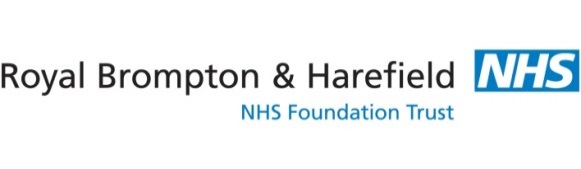 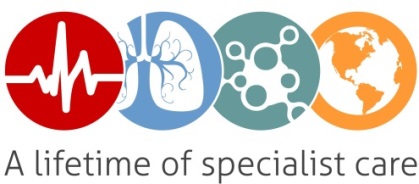 Harefield Hospital home oxygen assessment and review servicePatient details:        Title: Mr Ms Miss Mrs Other Surname:                                   Forename(s):NHS Number: Address:Postcode:                                         DOB:Home:                                         Mobile:                                                Date of last exacerbation (treatment undertaken)Is the patient being discharged from hospital? (include dates)Discharge summary attached ☐     Oxygen saturations (on air at rest)Allergies: Yes:   No: ☐     Please specify:GP details:   Name:Address:Tel:                                                    Fax: CCG:Patient details:        Title: Mr Ms Miss Mrs Other Surname:                                   Forename(s):NHS Number: Address:Postcode:                                         DOB:Home:                                         Mobile:                                                Date of last exacerbation (treatment undertaken)Is the patient being discharged from hospital? (include dates)Discharge summary attached ☐     Oxygen saturations (on air at rest)Allergies: Yes:   No: ☐     Please specify:Referrer details:Name:Position:Email:                                                                           @nhs.netAddress:  Tel:                                                    Fax: I confirm the patient fulfils referral criteria:             Yes  No  I confirm the patient is aware of the referral:          Yes  No  Signed:                                           Date:Primary cardio-respiratory diagnosis:Blood gases:  Date:                         On air/oxygen: pH               pO2                     pCO2                       HCO3                       BE          Oxygen history:Is the patient receiving domiciliary oxygen therapy?  Long term:  Ambulatory:    No oxygen therapy:  Please specify:Assessment requested:Long term oxygen therapy assessment Ambulatory oxygen assessment Other: Potential hazards:Infection risk Falls history   BMI Mobility concerns  Memory concerns Other: Past medical history:   Medication list:  Considerations for referral:Long-term oxygen therapy assessment Consider referring patients for a long term oxygen therapy assessment if they have:A respiratory or cardiac diagnosis with resting saturations of ≤92%	A respiratory or cardiac diagnosis AND presence of peripheral oedema, 	polycythaemia or pulmonary hypertension AND resting saturations of  ≤94%Been started on oxygen via a HOOF A prescription			Ambulatory oxygen therapy assessment 							Consider referring patients for an ambulatory oxygen therapy assessment if they have:Long-term oxygen therapy and are active outdoors			Are being considered for an exercise programme such as pulmonary rehabilitationCluster headaches:Consider referring for high flow short burst oxygen therapy as part of the management of cluster headaches													Nocturnal oxygen therapy:Can be considered in patients with severe heart failure with nocturnal hypoxia in the absence of other causes of sleep disordered breathing or daytime hypoxiaIf you should need to refer a patient who does not meet this referral criteria, pleasedo not hesitate to contact a member of the home oxygen team on 01895 828851Considerations for referral:Long-term oxygen therapy assessment Consider referring patients for a long term oxygen therapy assessment if they have:A respiratory or cardiac diagnosis with resting saturations of ≤92%	A respiratory or cardiac diagnosis AND presence of peripheral oedema, 	polycythaemia or pulmonary hypertension AND resting saturations of  ≤94%Been started on oxygen via a HOOF A prescription			Ambulatory oxygen therapy assessment 							Consider referring patients for an ambulatory oxygen therapy assessment if they have:Long-term oxygen therapy and are active outdoors			Are being considered for an exercise programme such as pulmonary rehabilitationCluster headaches:Consider referring for high flow short burst oxygen therapy as part of the management of cluster headaches													Nocturnal oxygen therapy:Can be considered in patients with severe heart failure with nocturnal hypoxia in the absence of other causes of sleep disordered breathing or daytime hypoxiaIf you should need to refer a patient who does not meet this referral criteria, pleasedo not hesitate to contact a member of the home oxygen team on 01895 828851Please send / fax / email to:Home Oxygen Assessment and Review Service, Respiratory medicineHarefield Hospital, Hill End Road, Middlesex, UB9 6JHTelephone: 01895 828 851 Fax: 01895 828 889Email referrals: rbh-tr.oxygen@nhs.net from an nhs.net accountPlease send / fax / email to:Home Oxygen Assessment and Review Service, Respiratory medicineHarefield Hospital, Hill End Road, Middlesex, UB9 6JHTelephone: 01895 828 851 Fax: 01895 828 889Email referrals: rbh-tr.oxygen@nhs.net from an nhs.net accountService administration only:Signed: Date received:  Accepted:     On waiting list:      Rejected:  LTOT assessment:      ABOT assessment:      Other:  Service administration only:Signed: Date received:  Accepted:     On waiting list:      Rejected:  LTOT assessment:      ABOT assessment:      Other:  